                          Justin LaPilusa, Psy.D.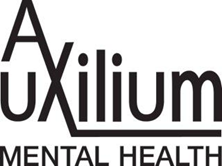  Clinical/Forensic Psychologist PSY25187 Qualified Medical Evaluator #147963                                	            7851 Mission Center Court, Suite 300        	San Diego, California 92108 Tel: (619) 400-9894Fax: (619) 359-4326www.drlapilusa.comPSYCHOLOGICAL INTAKE QUESTIONNAIREThe purpose of this questionnaire is to obtain a comprehensive picture of your background, and to help us decide how we can best help you.  The questionnaire takes about 35 minutes. Please give any additional information you feel is related or is necessary to clarify an answer.Today’s Date___________________    Date of Injury__________________  Claim #_________________Name_______________________________________________         Birth date ___/___/_____       ____                Last      First      Middle                                                                            M/ D/  Y                AgeMarried ______Single_____ Widow_____ Divorced_____ Other__________________Address______________________________________________________________           Street                City       State      Zip CodePhone ____________________________Employer______________________________________      Soc. Sec. No. ________________________How Long? __________________                 Occupation ______________________________________Business Address _______________________________________       Phone ______________________Date last worked___________________Details About Your Injury or ProblemIn the space below, please describe the details of your current injury or problems. If your symptoms are the result of emotional stress over  a period of months or years, please describe the stressors in detail.  (Use the back of this page if needed)Job duties:______________________________________________________________________________________________________________________________________________________________________________Description of incident:________________________________________________________________________________________________________________________________________________________________________________________________________________________________________________________________________________________________________________________________________________________________________________________________________________________________________________________________________________________________________________________________________________________________________________________________________________________________________________________________________________________________________________________________________________________________________________________________________________________________________________________________________________________________________________________________________________________________________________________________________________________________________________________________________________________________________________________________________________________________________________________________________________________________________________________________________________________________________________________________________________________________________________________________________________________________________________________________________________________________________________________________________________________________________________________________________________________________________________________________________________________________________________________________________________________________________________________________________________________________________________________________________________________________________________________________________________________________________________________________________________________________________________________________________________________________Work Status:________________________________________________________________________________________________________________________________________________________________________________________________Current modified job duties:________________________________________________________________________________________________________________________________________________________________________________________________Would you go back to your current job?________________________________________________________________________________________________________________________________________________________________________________________________Is your employer concerned about you?________________________________________________________________________________________________________________________________________________________________________________________________________________________________________________________________________________________________What kinds of successes or difficulties were you having before you got injured?________________________________________________________________________________________________________________________________________________________________________________________________________________________________________________________________________________________________Current Living Situation:________________________________________________________________________________________________________________________________________________________________________________________________Where were you born?__________________________________________________________________Where were you raised? _________________________________________________________________2.  FAMILY HISTORY:		                                                                    Mother			       Father Health (please circle one)         excellent    fair      good 	                              excellent    fair      good      			                                              poor     deceased                                            poor     deceasedPersonality                           ___________________________            ______________________________Special Problems                 ___________________________            ______________________________If deceased, cause of           ____________________________          _______________________________death (age and date)                                              ____________________________          _______________________________Parents’ current marital       married              separated                           married          separatedstatus (circle one)                   divorced             widowed                             divorced        widowedYour past relation-                excellent    good   fair   poor                    excellent    good  fair   poor      ship with them                       other ________________                         other ________________Parents’ relationship              excellent     good     fair   poor    other ______________________Give similar information regarding step-parents or other persons who were responsible for your upbringing. _______________________________________________________________________________________________________________________________________________________________________________________________________________________________________________________________________________________________A.  How would you describe your mother? (List five adjectives)     ____________   ______________   _____________   _____________   _____________B.  How would you describe your father? (List five adjectives)    _____________   _____________   _____________   _____________   _____________3. SIBLINGS (brothers and sisters) Include full siblings, half-siblings, step-siblings and adopted siblings.Name	                       Sex       Age       Residence                  Health                  Social Problems_________________________________________________________________________________________________________________________________________________________________________________________________________________________________________________________________________________________________________________________________________________________________________________________________________________________________________________________________________________________________________________________________________________________________________________________________________________________________________________________________________________4. SCHOOLINGWhat was the highest grade you completed in school? ________________Which of the following have ever applied during your years in school?                                                Grade					                        Grade Afraid to attend    			_____			Picked on  			_____Problems with teachers 		_____		      	Fights 				_____Frequent or prolonged absence   	_____                    	Enjoyed school 		_____Disciplined by school personnel	_____	                    	Failing Grades 		_____Expulsions/suspensions		_____	             	Honor role   			_____Medical problems 			_____		     	Family problems  		_____Your grades in school were generally (Circle): A    B    C    D    FWere you ever held back a grade?   Y/N   Which grade(s) _____ Why?________________________________________________________________________________Were you ever told you had a learning disability or ADHD?   Y/N  If Yes, explain:  ______________________________________________________________________________________________________________________________________________________________________Were you ever placed in a special class? Y/N  Which grade(s)? _______________________________Why? _______________________________________________________________________________Describe your school activities and awards: ________________________________________________________________________________ ________________________________________________________________________________________________________________________________________________________________Looking back, what did you like most about school? ________________________________________________What did you like least about school? ____________________________________________________________Are you a high school graduate? Y/N	What school? _______________________________________ Location  _____________________________  Year graduated    __________	 GED? Y/NDid you work outside the home before you left high school? Y/N  What types of jobs did you have? ______________________________		           ___________________________        _________________________		______________________       _________________________          ______________________College or specialized training:Where					Degrees/Credentials			            When_____________________________________________________________________________________________________________________________________________________________________________________________________________________________________________________________________________________________________________________________________________5.  MILITARY HISTORY (if applicable)    Branch _____________________________    Dates From _______ to _______    Nature of Discharge__________________    Special Problems___________________________________________________________________6.  MARRIAGES    Number of marriages		0   1   2   3   4   5    Spouses’ Name                                              Dates		    Reason for Termination of                            Relationship_________________________        From ______ to _____    __________________________________________________________        From ______ to _____    __________________________________________________________        From ______ to _____    __________________________________________________________        From ______ to _____    ___________________________________________________________      From ______ to _____    _________________________________7. CHILDREN (By all marriages)Name                          Age     Sex          Legal Status: Own,                    Residence             Marital Status Adopted, stepchild, other________________    ____   ____     _____________________    ___________________    ___________________________    ____   ____    ______________________   ___________________    ___________________________    ____   ____    ______________________   ___________________    ___________________________    ____   ____    ______________________   ___________________    ___________________________    ____   ____    ______________________   ___________________    ___________________________    ____   ____    ______________________   ___________________    ___________How does your family support you?________________________________________________________________________________________________________________________________________________________________________________________________Does your family treat you differently now that you are in pain?________________________________________________________________________________________________________________________________________________________________________________________________Do you get increased symptoms when you are dealing with family and friends?________________________________________________________________________________________________________________________________________________________________________________________________8. How has your health been throughout your life? Generally:              _____ Excellent     _____  Good   _____ Fair     _____PoorA. LIST ALL DOCTORS YOU HAVE SEEN IN THE LAST FIVE YEARS:Name                                     Specialty                                   Phone#          When first seen/last seen_____________________     ________________________   __________   ______________________________________________     ________________________   __________   ___________________________________________  ____________________ ________ _____________________B. Please list (with dates) any serious illnesses, operations, or injuries you have had:Operation, Illness, or Injury 	                               Date              Physician Name_________________________________________     ________       _______________________________________________________________     ________       _______________________________________________________________      ________      ______________________C. List all current medical problems:________________________________________________________________________________________________________________________________________________________________________________________________________________________________________________________________________________________________D. If you are taking medication for any of these problems, please list all the medications, dosages, and        frequency:______________________________________________________________________________________________________________________________________________________________________________________________________________________________________________________________________________________________________________________________________________________________________________________9. What is your height? __________   What is your weight? __________10.  Check one: Right Handed ___   Left Handed ___11.  Do you smoke? ______No   ______Yes        If yes, how much? ________________________________________12.  Do you drink tea and/or coffee?  ______No   ______Yes     If yes, how many cups per day? _____________________________________13. How would you describe your current drinking habits?  _____ None (no drinking at all)         _____ Social Drinking     _____ Problem drinking on sprees     _____ Steady problem drinking14. When did you last have an alcoholic drink? Please give the date: _________________________15. If you drank in the past month, please indicate how many days? ______16. When you did drink alcohol, what did you typically consume? (check all the apply)                            ___ beer      ___ wine     ___ liquor On the average drinking occasion, how many drinks did you consume? (1 drink = one 12- ounce beer, or one		 8-ounce of wine or one ounce of liquor)                   ___ 1 drink                       ___ 3 drinks              ___ 5 drinks                                                                            ___ 2 drinks                      ___ 4 drinks              ___ 6 drinks     ___ more than 6 drinks         On the heaviest drinking occasion, how many drinks did you consume? (1 drink = one 12-ounce beer, or one		 8-ounce of wine or one ounce of liquor)                  ___ 1 drink                       ___ 3 drinks              ___ 5 drinks                                                                            ___ 2 drinks                      ___ 4 drinks              ___ 6 drinks     ___ more than 6 drinks         17.  How old were you the first time any of the following problems occurred because of alcohol?a.	Were fired because of drinking.          ______Never   or    I was______years old.How many times did this happen?______b.	Were picked up for drunk driving.          ______Never   or    I was______years old.How many times did this happen?______     c.	Were you separated or divorced from spouse because of your drinking problem?          ______Never   or     I was______years old.          How many times did this happen?______d.	Had to go to the hospital because of drinking.          _____Never   or      I was______ years old.How many times did this happen? ______e.	A doctor told you alcohol had harmed your health.          ______Never   or      I was______ years old.How many times did this happen?______f.	The first time you seriously tried to stop drinking.          ______Never   or      I was______ years old.How many times did this happen?______18. How many times in your life do you estimate that you have taken the following substances?Marijuana (including Hashish and THC)?______Never   or     _______Times 		Last Used? _____________Hallucinogens (LSD, Mescaline, Peyote, PCP, STP, Psilocybin, etc.)?______Never   or     _______Times 		Last Used? _____________Barbiturates and downers that weren’t prescribed for your use?______Never   or     _______Times 		Last Used? _____________Oral Amphetamines, Ritalin, Methamphetamine (“Speed, Meth, Crystal”), Diet Pills, 			                     and other Amphetamines that were not prescribed for your use?______Never   or     _______Times 		Last Used? _____________  Opiates (Heroin, Vicodin, etc. that weren’t prescribed for your use?)______Never   or     _______Times 		Last Used? _____________Solvents (Glue, Aerosols, Toluene, Gasoline, Paint, etc.)______Never   or     _______Times 		Last Used? _____________Cocaine______Never   or      ______Times 		Last Used? _____________Club Drugs (Ecstasy, MDMA, GHB, Rohypnol, Ketamine, etc.)______Never   or      ______Times 		Last Used? _____________   Are there any others?  If Yes, which ones?_______________________________________________________________________________________ Have you ever had any of the following problems because of drug use?___No ___Yes   Marital separation or divorce because of your drug use?___No ___Yes   Laid off from work or fired because of your drug use?___No ___Yes   One or more arrests because of your drug use? 	___No ___Yes   A doctor has said that drugs have harmed your health?___No ___Yes   Used drugs intravenously?19. Were you ever treated by a mental health worker such as a psychiatrist, psychologist, marriage family         counselor, social worker (Check all that apply)____No, Never Treated        ____Yes, Marriage Family Counselor____Yes, Social Worker       ____Yes, Psychiatrist____Yes, Psychologist           ____Yes, Other   Please specify______________________If Yes, why did you see them? ________________________________________________________________________________________________________________________________________________________________________a.	Did you ever attempt suicide?____No   or     If Yes: _____Actual number of times          If Yes, how old were you the first time? ________________________________________b.	Did you ever feel as if your mind was being manipulated or actually controlled by some unusual or mysterious force?_____No			_____YesPlease describe: ____________________________________________________________c.	Have you ever felt influenced in unusual ways, such as by machines, hypnosis, radar waves, radio, television or newspapers?_____No			_____YesPlease describe: ____________________________________________________________d.	Have any of your close relatives ever seen a psychiatrist, psychologist, or other mental health worker for treatment of a nervous or emotional problem?_____No             _____YesIf Yes, fill out the answers for each of your relatives who have seen a psychiatrist, psychologist, or other mental health worker for treatment of nervous or emotional problem.            	     No	Yes	   How Old		How Old	      What Were Their                                                               First Time	                Now	                        SymptomsFather		___	___	___________	________	__________________________Mother		___	___	___________	________	__________________________Any Brother 	___	___	___________	________	__________________________Any Sister	     ___	___	___________	________	__________________________Any Son		___	___	___________	________	__________________________Any Daughter       ___  ___  ____________   ________  __________________________NOTE: If more than one brother, sister or child saw a mental health worker, please give information on each.                                ____  ____     _______________     ___________  ___________________________________                                ____  ____     _______________    ____________ ___________________________________20. Have you ever spent the night in jail?____No	____Yes   If Yes, Why? ______________________________________________________________________21. Have you ever hurt anyone in a fight badly enough that they needed to see a doctor?____No	____Yes If Yes, Explain _______________________________________________________________________22. How do you spend your day? Please list all the activities you pursue. (Be Specific and detailed) Use the times of day listed as a guide.              Pre-Injury 			Post-Injury      What time do you generally wake up? ____________________	__________________  early morning... ___________________________	__________________________________      mid morning... __________________________	__________________________________      late morning... __________________________	__       __________________________________      noon hour... ______________________________	___________________________________      early afternoon... __________________________	___________________________________      mid afternoon... ___________________________	___________________________________      late afternoon... ___________________________	___________________________________      early evening...  ___________________________	____________________________________      middle evening... __________________________	_____________________________________      late evening...  ____________________________	_____________________________________  What time do you usually go to bed? ___________________		______________________  How do you spend the weekends? (Be Specific) Preinjury:_______________________________________________________________________________________________________________________________________________________________________________________________________________________________________________________________________________________ Postinjury:______________________________________________________________________________________________________________________________________________________________________________________________________________________________________________________________________________________23.  What are your hobbies and interests?_________________________________________________________________________________________________________________________________________________________________________________________________________________________________________________________a. How many times a week do you engage in an athletic event or game (tennis, jogging, baseball, etc)?			             ______None     or     If yes: ______ times a weekb. How many days a week do you spend time working on a hobby?                      ______None     or     If yes: ______ times a weekc. How many times a week do you attend a social events (party, club, etc.)?                       _____None     or     If yes: ______ times a weekd. If you’re not married, do you have a girlfriend or boyfriend you see daily or with whom you live?				        _____ No    ____ Yese. If yes, how long have you had a relatively stable relationship with this person?        ______ Months	______ Days24. Please account for the last five jobs (even if the same employer) or the jobs you’ve held for the past      ten years, beginning with your most recent job.Employer		           Job Title			City		                Dates of employment_____________________________________________________________________________________________________________________________________________________________________________________________________________________________________________________________________________________________________________________________________________________________________________________________________________________________________________________________________________________________25.  Looking back, which job do you recall as being the best you’ve had? Why?________________________________________________________________________________________________________________________________________________________________26.  Which job do you recall as being the worst? Why?______________________________________________________________________________________________________________________________________________________________________________________________27. Were you ever terminated from a job? (Please explain)_______________________________________________________________________________________28. Please tell us about your income at this time:	Source	                                           Amount	                          Since when?__________________________________                 _____________                   _______________      29. Please check all that apply:                      YES    NO                                                                                   YES    NO  Sleep problems                            ___  ___         Thinking problems                                 ___    ___ Poor appetite                               ___  ___         Panic Attacks                                           ___   ___Anxiety                                         ___   ___                      Paralysis                                                  ___  ___   Body weakness                            ___  ___         Depression                                               ___   ___ Fatigue                                        ___  ___                      Crying spells                                            ___    ___Headaches                                  ___  ___                      Nervousness                                             ___    ___ Stomach problems                     ___  ___                      Thoughts of suicide                                 ___  ___Back pain                                   ___  ___                      Thoughts of homicide                              ___  ___Nausea                                        ___  ___                      Feeling of helplessness                             ___  ___Dizziness                                     ___  ___                      Feeling of hopelessness                            ___  ___Chest pain                                  ___  ___                      Fears                                                         ___  ___Shortness of breath                    ___  ___                     Anger                                                       ___  ___Weight changes                          ___  ___                      Irritability                                                ___  ___Diabetes                                      ___  ___                      Insecurity                                                 ___  ___High blood pressure                  ___  ___                      Problems with friends                            ___  ___Numbness                                  ___  ___                       Money problems                                    ___  ___Tingling                                     ___  ___                       Problems at work                                   ___  ___General body pain                   ___  ___                        Poor self-esteem                                      ___  ___Skin rash                                  ___  ___                        Drinking problems                                  ___  ___Sex problems                            ___  ___                        Drug problems                                        ___  ___Nightmares                                ___  ___                       Loss of interest in life                              ___  ___Memory changes                       ___  ___                       Suspiciousness                                         ___  ___Poor concentration                   ___ ___                       Feelings of discrimination                      ___  ___Marital problems                      ___  ___                       Problems with supervisors                    ___  ___Mood changes                           ___  ___                       Strange happenings                                ___  ___Hearing voices                             ___  ___                     Visual problems                                       ___  ___Fainting spells                             ___  ___                     Blackouts                                                 ___  ___Hearing loss                                 ___  ___                     Swelling of joints                                    ___  ___Heart pounding                           ___  ___                     Problems with family                              ___  ___Feeling of reliving past events    ___  ___                How do you cope with these issues?____________________________________________________________________________________________________________________________________________________________________________________________________________________________________________________________________________________________________________________________________________________________________________________30. Please list all past or present Employment Injuries or Worker’s Compensation Claims or Personal                  Injuries (such as a car accident):____________________________________________________________________________________________________________________________________________________________________________________________________________________________________Have you ever been fired or had conflicts with coworkers or supervisors? Yes _____ No ______  If yes, please describe in detail:      _________________________________________________________________________________________________________________________________________________________________________________________________________________________________________________________________________________________________________________________________________________________________________________________________________________________________________________________________Are you represented by an attorney? Y/N If yes, please provide their name, address, and phone number:   ____________________________________________________________________________________ ______________________________________________________________________ ______________________________________________________________________      33. What are your plans for the future?            __________________________________________________________________________________            __________________________________________________________________________________           ___________________________________________________________________________________     34.  Please list in detail your major concerns these days (for example, physical pain, arguing with            spouse, money problems, etc.).          1. ___________________________________________________________________________________          2. ___________________________________________________________________________________          3. ___________________________________________________________________________________          4. ___________________________________________________________________________________    35. Transportation issues:________________________________________________________________________________________________________________________________________________________________________________________________________________________________________________________________________________________________    36. What are your expectations regarding our work together? What do you hope to accomplish?________________________________________________________________________________________________________________________________________________________________________________________________________________________________________________________________________________________________AAQ-IIBelow you will find a list of statements. Please rate how true each statement is for you by circling a number next to it. Use the scale below to make your choice.12345666667777  never true   very seldom true   seldomtrue    sometimes  true   frequentlytruealmost always truealmost always truealmost always truealmost always truealmost always truealwaystruealwaystruealwaystruealwaystrueMy painful experiences and memories make it difficult for me to live a life that I would value.My painful experiences and memories make it difficult for me to live a life that I would value.My painful experiences and memories make it difficult for me to live a life that I would value.My painful experiences and memories make it difficult for me to live a life that I would value.My painful experiences and memories make it difficult for me to live a life that I would value.My painful experiences and memories make it difficult for me to live a life that I would value.123445672.  I’m afraid of my feelings.2.  I’m afraid of my feelings.2.  I’m afraid of my feelings.2.  I’m afraid of my feelings.2.  I’m afraid of my feelings.2.  I’m afraid of my feelings.12344567I worry about not being able to control my worries and feelings.I worry about not being able to control my worries and feelings.I worry about not being able to control my worries and feelings.I worry about not being able to control my worries and feelings.I worry about not being able to control my worries and feelings.I worry about not being able to control my worries and feelings.12344567My painful memories prevent me from having a fulfilling life.My painful memories prevent me from having a fulfilling life.My painful memories prevent me from having a fulfilling life.My painful memories prevent me from having a fulfilling life.My painful memories prevent me from having a fulfilling life.My painful memories prevent me from having a fulfilling life.12344567Emotions cause problems in my life.Emotions cause problems in my life.Emotions cause problems in my life.Emotions cause problems in my life.Emotions cause problems in my life.Emotions cause problems in my life.12344567It seems like most people are handling their lives better than I am.It seems like most people are handling their lives better than I am.It seems like most people are handling their lives better than I am.It seems like most people are handling their lives better than I am.It seems like most people are handling their lives better than I am.It seems like most people are handling their lives better than I am.12344567Worries get in the way of my success.Worries get in the way of my success.Worries get in the way of my success.Worries get in the way of my success.Worries get in the way of my success.Worries get in the way of my success.12344567